ДЕВЯТОЕ ЗАСЕДАНИЕ СОБРАНИЯ ДЕПУТАТОВ        БАТЫРЕВСКОГО МУНИЦИПАЛЬНОГО ОКРУГА ПЕРВОГО СОЗЫВАО безвозмездном приеме имущества из собственности муниципального образования «Татарско-Сугутское сельское поселение Батыревского района Чувашской Республики» в казну муниципального образования «Батыревский муниципальный округ Чувашской Республики»	На основании Федерального закона от 06.10.2003 № 131-ФЗ «Об общих принципах организации местного самоуправления в Российской Федерации», Закона Чувашской Республики от 29.03.2022 № 16 «О преобразовании муниципальных образований Батыревского района Чувашской Республики и о внесении изменений в Закон Чувашской Республики «Об установлении границ муниципальных образований Чувашской Республики и наделении их статусом городского, сельского поселения, муниципального района, муниципального округа и городского округа» и в целях эффективного использования муниципального имущества,Собрание депутатов Батыревского муниципального округа РЕШИЛО:Принять безвозмездно в казну муниципального образования «Батыревский муниципальный округ Чувашской Республики» имущество, согласно приложению к настоящему решению.Администрации муниципального образования «Батыревский муниципальный округ Чувашской Республики» осуществить прием имущества, указанного в приложении к настоящему решению, в соответствии с законодательством Российской Федерации и законодательством Чувашской Республики.Контроль над выполнением настоящего решения возложить на постоянную комиссию Собрания депутатов Батыревского муниципального округа по бюджету и экономике, аграрной политике, земельным и имущественным отношениям.Решение вступает в силу после официального опубликования.Председатель Собрания депутатовБатыревского муниципального округа     Чувашской Республики                                                                                                Н.А. ТинюковИсполняющий полномочия главыБатыревского муниципального округаЧувашской Республики                                                                                    	 Н.А. ТинюковПриложение к решению Собрания депутатовБатыревского муниципального округаот 26.12.2022 № 9/21Перечень имущества, безвозмездно принимаемого в казну муниципального образования «Батыревский муниципальный округ Чувашской Республики» ЧĂВАШ  РЕСПУБЛИКИ ПАТĂРЬЕЛ                                     МУНИЦИПАЛЛĂ ОКРУГĔН ПĔРРЕМĔШ СУЙЛАВРИ ДЕПУТАТСЕН ПУХĂВĔ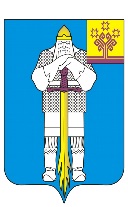 ЧУВАШСКАЯ  РЕСПУБЛИКАСОБРАНИЕ ДЕПУТАТОВБАТЫРЕВСКОГОМУНИЦИПАЛЬНОГО ОКРУГАПЕРВОГО СОЗЫВАЙЫШĂНУ26.12.2022 ç., 9/21 № Патăрьел ялěРЕШЕНИЕ26.12.2022 г. № 9/21село Батырево№п/пСубъект права собственностиНаименование объектаДата изготовленияБалансовая стоимость, руб.Остаточная стоимость, руб.1Татарско-Сугутское сельское поселение Батыревского района Чувашской РеспубликиЛегковой автомобиль:Идентификационный номер (VIN)-ХТАGFL110МY499956Марка, модель ТС – LADA, GFL 110 LADA VESTA,Наименование (тип ТС) – легковойКатегория ВМодель, № двигателя – 21129,4470566Шасси (рама) №-отсутствуетКузов(кабина, прицеп) - ХТАGFL110МY499956Цвет кузова – серыйМощность двигателя, кВт – 78Паспорт транспортного средства 164301014773710Регистрационный знак К020СА 212020878900556636,742Татарско-Сугутское сельское поселение Батыревского района Чувашской РеспубликиИдентификационный номер (VIN)-отсутствуетМарка, модель ТС – ЗИЛ-130Наименование (тип ТС) – грузовая цистернаМодель, № двигателя – 285226Шасси (рама) №-2312590Кузов(кабина, прицеп) – пожарная АЦ-40/130-63БЦвет кузова – красныйМощность двигателя, л.с (кВт) – 150,0 Паспорт транспортного средства 21ЕТ574209Регистрационный знак О349АС 211984111167,550,00